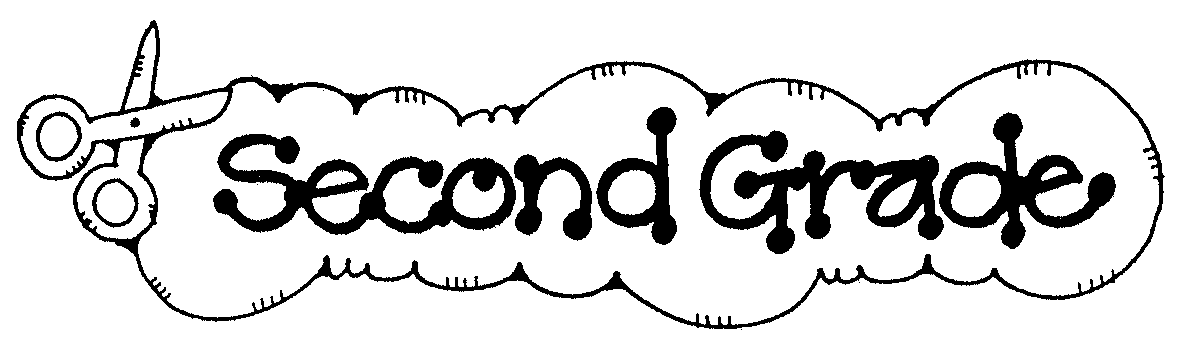 Supply Wish ListMany of these items can be purchased on sale, over the course of the summer. Each summer Target and Staples have back to school sales. Brand names, such as Crayola and Expo, are included because teachers have found them to be of the best quality.For each Student: No. 2 Pencils (DIXON Ticonderoga brand only)- 1 pack  Colored pencils Scissors Hi-Polymer white erasers - 1 pack Glue sticks – 1 pack Facial tissues - 2 boxes per semester Thin Dry-Erase markers – 1 pack Black Sharpie Markers –Fine Point, Super Point or Super Twin tip Baby Wipes – 1 pack Paper towels – 1 roll 5 spiral notebooks – wide ruled 3 Folders: plastic & 2-pocket with no prongs or decorations 5x8 pencil box with lid (anything larger won’t fit in desks)For the School: 1 ream of plain white copy paper (more is always happily accepted!)Please be aware that INDIVIDUAL teachers may request additional items for their own classrooms. PLEASE BRING IN SUPPLIES THE FIRST WEEK OF SCHOOL